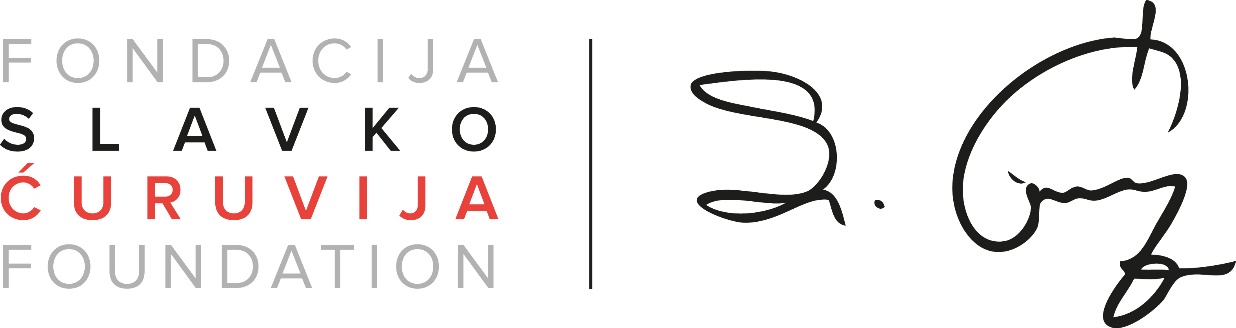 FORMULAR ZA PRIJAVE 
MEDIJI PO MERI GRAĐANAI Podaci o medijuII Predlog projekta(Najviše tri strane)Naziv projekta:Trajanje projekta:Geografsko područje implementacije projekta: Ukupan budžet projekta:Opišite potencijalne modele i metodologiju za ispitivanje potreba građana u oblasti informisanja koje ćete u okviru projekta sprovesti. Navedite načine kako planirate da identifikovane potrebe koristite u proizvodnji sadržajaOpis problema specifičnih za sredinu iz koje dolazite, a o kojima želite da izveštavate u okviru projekta (Pretpostavka ovog konkursa je da će konkretne teme biti identifikovane na osnovu aktivnosti usmerenih ka identifikaciji potreba publike, tokom implementacije projekta. Na ovom mestu navedite tematske okvire koji su u javnom interesu za vašu lokalnu zajednicu, a u okviru kojih nameravate da izveštavate, bez navođenja konkretnih tema):Opišite sadržaj koji nameravate da proizvedete u okviru projekta (količina proizvedenih sadržaja, periodika objavljivanja, vrsta sadržaja – tekst, video, foto, nešto drugo…): Opišite način na koji planirate da distribuirate i promovišete proizvedeni sadržaj: Očekivani rezultati projekta:III Biografija medija(Najviše jedna strana)Opišite ukratko vaš medij (koliko dugo postojite, koje geografsko područje pokrivate u izveštavanju, kakvu vrstu sadržaja proizvodite, šta je fokus vašeg izveštavanja, kojim principima se rukovodite, da li postoje posebne okolnosti u vašem radu, posebni izazovi ili uspesi?):IV Budžet projekta(Po potrebi možete da dodate nove redove ili da izbrišete one koji su višak)Ime medijaMestoAdresa i broj telefonaVrsta medija (štampani, elektronski, online)Web adresaFacebookInstagramTwitterGodišnji budžet medijaGodina osnivanjaPIB i matični brojOvlašćeno lice (ime, funkcija, email adresa i broj telefona)Broj zaposlenih/ stalno angažovanih osobaOpis troškaBroj/količinaCena po jediniciUkupan iznos za trošakUKUPAN BUDŽET